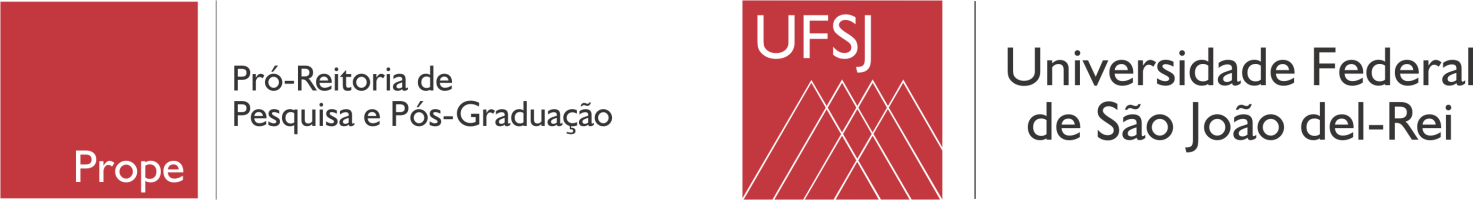 Atestado de FrequênciaAtesto a presença de _________________________________________________________ (nome completo do aluno), aluno do curso de graduação ________________________________ (curso de graduação do aluno), bolsista (ou orientando se PIIC) de iniciação científica CNPq (ou UFSJ) pelo Edital __________________________, de agosto de 2017 a julho de 2018, nas atividades relativas ao projeto de iniciação científica desenvolvido sob minha orientação: ________________________ _____________________________________________________________________________________________________________________________________________ (título do projeto)._______________________________, agosto de 2018._____________________________________Assinatura (com identificação) do orientador